The Panhellenic Creed We, as Undergraduate Members of women’s fraternities, stand for good scholarship, for guarding of good health, for maintenance of fine standards, and for serving, to the best of our ability, our college community. Cooperation for furthering fraternity life, in harmony with its bets possibilities, is the ideal that shall guide our fraternity activities. We, as Fraternity Women, stand for service through the development of character, inspired by the close contact and deep friendship of individual fraternity and Panhellenic life. The opportunity for wide and wise human service, through mutual respect and helpfulness, is the tenet by which we strive to live.University of Arizona Panhellenic Delegates Meeting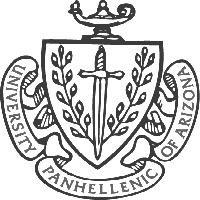 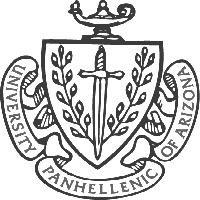 March 21, 2017	The regular meeting was called to order by President Ali Gilliland at 5:30 pm. The roll was called by Secretary Rachel Clark. All were present except Phi Beta Chi.  The following guests were present: Thia with Women’s Resource Center. 50% of your chapter will need to attend the program she is implementing. Standards of Excellence will be possible. Sign up as a chapter on sign up genius. Not individually. Will be swiping your cat cards. Officer Reports:II. VP Internal Affairs- Lily WilhelmThe U of A softball team would love the support of Greek life and softball games are a great opportunity for a sister-sorority event!  Scholarship winners will be notified next week.4.0 recognition event next week at Whoops Bakery. Academic roundtable 3/21 presenting about adderall. IV. VP Programming- Claire StarkMarch 25th service event with Girl Scouts, in the Target parking lot. Need to hear back from you!Pure Barre percentage night at Sigma Kappa March 31st. $15 per woman and will donate 100% to circle of sisterhood! Debit or credit.Next roundtable is the 22nd. V. VP Finance- Araceli IslasQuarterly budget update:Have $10,000 income from various things. Expenses: $15,000 for AFLV, stipends, programming fees. The detailed breakdown is attached to this email. Invoices sent out for the month of MarchVIII. VP New Member Services- Meredith GlynnRC’s have been selected. Please congratulate them!Second RC training is March 21st. X. Advisor Report- CjVoting on Alpha Sigma AlphaOrder of Omega announced! Give them a shout out. XI. Unfinished BusinessAlpha Sigma Alpha Expansion:Motion to discuss: Kappa Alpha ThetaSecond: Alpha PhiNone.Motion to vote: Alpha Chi OmegaSecond: Alpha Delta PiAlpha Chi Omega: YesAlpha Delta Pi: YesAlpha Epsilon Phi: YesAlpha Phi: YesChi Omega: YesDelta Delta Delta: YesDelta Gamma: YesGamma Phi Beta: NoKappa Alpha Theta: YesKappa Kappa Gamma: YesPi Beta Phi: YesSigma Kappa: YesPasses: 11 to 1. XII. New BusinessIX. Chapter AnnouncementsAlpha Chi Omega- Initiation, Sigma Kappa sister sorority event!Alpha Delta Pi- April 9th Diamond Series. Alpha Epsilon Phi- Floats, Fries, and Phis Saturday 10-2 Alpha Phi- Mr. Alpha Phi next week! Yoga with Kappa Kappa Gamma.Chi Omega- Formal. Delta Delta Delta- Initiation. DHop: April 21st 11-3am.Delta Gamma- Delta Gamburger this Thursday 9-1am. $7. Kendra Scott trunk show this Friday part to philanthropy!Gamma Phi Beta- Moonball this Sunday 11-3Kappa Alpha Theta- Kicks for Casa next Sunday from 11-3. Teams of 6Kappa Kappa Gamma- Hoops for Hope next SaturdayPhi beta ChiPi Beta Phi- Pi Phi gives you wings March 31st. Sigma Kappa- Sigma Sliders on the 30th at 10 pm. Purre Bar also. XIII. AdjournmentMotion to adjourn: Alpha Delta PiSecond: Alpha Phi